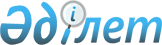 Қазақстанның ғылыми және технологиялық жүйесін дамыту мәселелері жөнінде жұмыс тобын құру туралыҚазақстан Республикасы Премьер-Министрінің 2009 жылғы 12 қазандағы N 143-ө Өкімі

      Қазақстанның ғылыми және технологиялық жүйесін дамыту жөніндегі ұсыныстарды пысықтау мақсатында:



      1. Мынадай құрамда жұмыс тобы құрылсын:Орынбаев              - Қазақстан Республикасы Премьер-Министрінің

Ербол Тұрмаханұлы       орынбасары, жетекшіТүймебаев             - Қазақстан Республикасының Білім және ғылым

Жансейіт Қансейітұлы    министрі, жетекшінің орынбасарыЖақыпов               - Қазақстан Республикасының Білім және ғылым

Айдар Бексұлтанұлы      вице-министрі, хатшыОразаев               - Қазақстан Республикасының Ауыл шаруашылығы

Марат Әбілахатұлы       вице-министріБіртанов              - Қазақстан Республикасының Денсаулық сақтау

Елжан Амантайұлы        вице-министріБектұров              - Қазақстан Республикасының Көлік және

Азат Ғаббасұлы          коммуникация вице-министріРаев                  - Қазақстан Республикасының Индустрия және

Нұрбек Тұрарбекұлы      сауда вице-министріТұрмағамбетов         - Қазақстан Республикасының Қоршаған ортаны

Мәжит Әбдіқалықұлы      қорғау вице-министріОңғарбаев             - Қазақстан Республикасы Білім және ғылым

Еркін Әнуарұлы          министрлігі Ғылым комитетінің төрағасыҚұрманғалиева         - Қазақстан Республикасы Экономика және

Аида Дәденқызы          бюджеттік жоспарлау министрлігі Әлеуметтік

                        саланы дамыту департаментінің директорыӘлімғазинова          - Қазақстан Республикасы Ауыл шаруашылығы

Баян Шұрымбайқызы       министрлігі "ҚазАгроИнновация" акционерлік

                        қоғамының президенті (келісім бойынша)Бектұрғанов           - "Парасат" ұлттық ғылыми-технологиялық

Нұралы Сұлтанұлы        холдингі" акционерлік қоғамының басқарма

                        төрағасы (келісім бойынша)Нұрғожин              - "Қазақстан Ғарыш Сапары" ұлттық

Марат Рахмалыұлы        компаниясы" акционерлік қоғамының бірінші

                        вице-президенті (келісім бойынша)Ырыспанов             - "Қазатомөнеркәсіп" ұлттық атом компаниясы"

Нұрлан Бектасұлы        жабық акционерлік қоғамының вице-президенті

                        (келісім бойынша)Жұмаділов             - "Ұлттық медициналық холдинг" акционерлік

Жақсыбай Шаймарданұлы   қоғамының ғылым және білім жөніндегі

                        атқарушы директоры (келісім бойынша)Есімбеков             - "Самұрық-Қазына" ұлттық әл-ауқат қоры"

Сабыр Сайлаубекұлы      акционерлік қоғамы Инвестициялық жобалар

                        департаментінің директоры (келісім бойынша)Серіков               - "Қазақ мұнай және газ институты" акционерлік

Фуад Төлеуішұлы         қоғамы бас директорының міндетін атқарушы

                        (келісім бойынша)Тәжібеков             - "Kazsatnet" ұлттық компаниясы" акционерлік

Ескендір Ерманұлы       қоғамы Пайдалану департаментінің директоры

                        (келісім бойынша)Ыдырысов              - "Қазақстан инжиниринг" ұлттық компаниясы"

Ерлан Сапарғалиұлы      акционерлік қоғамы Техникалық саясат және

                        инновациялар департаментінің директоры

                        (келісім бойынша)Мұтанов               - Д. Серікбаев атындағы Шығыс Қазақстан

Ғалымқайыр Мұтанұлы     мемлекеттік техникалық университетінің

                        ректорыӘділов                - Қ.И. Сәтбаев атындағы Қазақ ұлттық

Жексенбек Мәкейұлы      техникалық университетінің ректоры Алғашев               - "Астананың жаңа университеті" акционерлік

Нұрлан Әділбекұлы       қоғамының өкілі (келісім бойынша)Құсайын               - "Астананың жаңа университеті" акционерлік

Ерден Шахимарденұлы     қоғамының өкілі (келісім бойынша)

      2. Жұмыс тобы екі ай мерзімде Қазақстанның ғылыми және технологиялық жүйесін дамыту жөнінде ұсыныстар әзірлесін және Қазақстан Республикасының Үкіметіне енгізсін.



      3. Осы өкімнің орындалуын бақылау Қазақстан Республикасы Премьер-Министрінің орынбасары Е.Т. Орынбаевқа жүктелсін.      Премьер-Министр                                 К. Мәсімов
					© 2012. Қазақстан Республикасы Әділет министрлігінің «Қазақстан Республикасының Заңнама және құқықтық ақпарат институты» ШЖҚ РМК
				